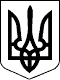 УЖГОРОДСЬКА РАЙОННА державна адміністраціяЗАКАРПАТСЬКОЇ ОБЛАСТІР О З П О Р Я Д Ж Е Н Н Я___21.11.2019____                            Ужгород                           №__315______Відповідно до статей 6 і 39 Закону України „Про місцеві державні адміністрації”, наказу Міністерства фінансів України від 26.08.2014 № 836 „Про деякі питання до провадження програмно-цільового методу складання та виконання місцевих бюджетів”,  зареєстрованого в Міністерстві юстиції України 10.09.2014 за №1103/25880, рішення сесії Ужгородської районної ради 07.12.2018 № 489 „Про районний бюджет на 2019 рік”, рішення сесії Ужгородської районної ради 20.09.2019 № 563,рішення сесії Ужгородської районної ради 08.11.2019 № 672:1. Затвердити у новій редакції паспорти бюджетних програм на 2019 рік за кодамипрограмної класифікації видатків та кредитування місцевих бюджетів (КПКВК):0217367„Виконання інвестиційних проектів в рамках реалізації заходів, спрямованих на розвиток системи охорони здоров’я у сільській місцевості”;0217461„Утримання та розвиток автомобільних доріг та дорожньої інфраструктури за рахунок коштів місцевого бюджету”.2.  Контроль за виконання цього розпорядження покласти на першого заступника голови райдержадміністрації Семаля В.Ю.Голова державної  адміністрації                                                   Еріка КИНЄВПро затвердження паспортів бюджетних програм на 2019 рік